BALVU NOVADA PAŠVALDĪBA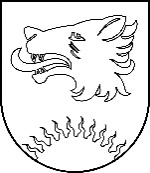 BALVU NOVADA DOMEAPSTIPRINĀTIar Balvu novada domes2024.gada ___.martalēmumu (prot. Nr.___, ___.§)SAISTOŠIE NOTEIKUMIBalvos 2024.gada ___.martā                                                                                              	        Nr.___/2024GrozījumI Balvu novada domes 2023.gada 23.novembra saistošajos noteikumos Nr.20/2023 “Par braukšanas maksas atvieglojumiem un transporta izdevumu kompensāciju izglītojamajiem balvu novadā”Izdoti saskaņā ar Pašvaldību likuma 44. panta otro daļu,Izglītības likuma 17. panta trešās daļas 21. punktu,Ministru kabineta 2021. gada 22. jūnija noteikumu Nr. 414"Braukšanas maksas atvieglojumu noteikumi" 17. punktu, Izdarīt Balvu novada domes 2023.gada 23.novembra saistošajos noteikumos Nr. 20/2023 “Par braukšanas maksas atvieglojumiem un transporta izdevumu kompensāciju izglītojamajiem Balvu novadā” (Latvijas Vēstnesis, 2023, Nr.232) šādus grozījumus:papildināt 6.1.apakšpunktu ar vārdiem “un netiek nodrošināts pašvaldības vai sabiedriskais transports”;papildināt 11.1.apakšpunktu ar vārdiem “un netiek nodrošināts pašvaldības vai sabiedriskais transports”.Domes priekšsēdētājs									S.MaksimovsReģ.Nr 90009115622., Bērzpils iela 1A, Balvi, Balvu novads, LV-4501, tālrunis +371 64522453, e-pasts: dome@balvi.lv